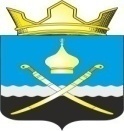 Российская ФедерацияРостовская область, Тацинский районМуниципальное образование «Михайловское сельское поселение»Администрация Михайловского сельского поселения__________________________________________________________________ПОСТАНОВЛЕНИЕ  30  июля  2021 года                             № 64.1                                    х. Михайлов       В соответствии с Федеральным законом от 25 декабря 2008 г. N 273-ФЗ "О противодействии коррупции", Указом Президента РФ от 8 июля 2013 г. N 613 "Вопросы противодействия коррупции", ПОСТАНОВЛЯЮ:Внести изменения в Порядок размещения в информационно-телекоммуникационной сети Интернет на официальном сайте администрации Михайловского сельского поселения и представления для опубликования общероссийским средствам массовой информации сведений о доходах, расходах, об имуществе и обязательствах имущественного характера лиц, замещающих должности муниципальной службы и лиц, замещающих должности руководителей муниципальных учреждений Михайловского сельского поселения, утвержденный постановлением администрации Михайловского сельского поселения от 15.05.2017 № 48:    1.1. Пункт 2.4 изложить в новой редакции«2.4. сведения об источниках получения средств, за счет которых совершены сделки (совершена сделка) по приобретению земельного участка, другого объекта недвижимого имущества, транспортного средства, ценных бумаг (долей участия, паев в уставных (складочных) капиталах организаций), цифровых финансовых активов, цифровой валюты, если общая сумма таких сделок (сумма такой сделки)  превышает общий доход муниципального служащего, и его супруги (супруга) за три последних года, предшествующих отчетному периоду».Контроль за исполнением настоящего постановления оставляю за собой.Глава  АдминистрацииМихайловского сельского поселения                                                                    Л.С. ПрисяжнюкО внесении изменений в постановление администрации Михайловского сельского поселения от 15.05.2017  № 48 «О порядке размещения в информационно-телекоммуникационной сети Интернет на официальном сайте администрации Михайловского сельского поселения и представления для опубликования общероссийским средствам массовой информации сведений о доходах, расходах, об имуществе и обязательствах имущественного характера лиц, замещающих должности муниципальной службы и лиц, замещающих должности руководителей муниципальных учреждений Михайловского сельского поселения»